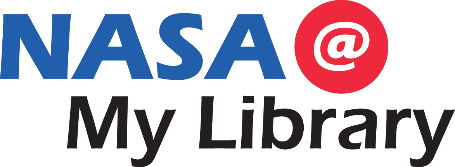 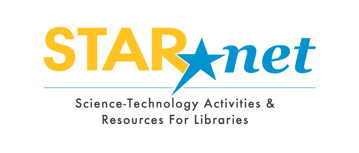 SUMMER OF SPACE SOCIAL MEDIA TOOLKIT – FOR LIBRARIESImportant reminder: Public libraries are encouraged to officially register to participate in STAR Net’s Summer of Space www.starnetlibraries.org/Summer-of-space campaign in collaboration with CSLP’s A Universe of Stories summer learning program.General Copy:The Collaborative Summer Library Program (CSLP), the STAR Library Network (STAR Net) with its NASA@ My Library program, and NASA have created a virtual launch pad filled with many STEM resources, activities, and training opportunities that libraries can utilize to help inspire children of all ages to dream big, believe in themselves, and create their own story. This summer learning program will coincide with NASA’s 60 years of achievement and its celebration of the 50th anniversary of the Apollo Moon Landing.  This will be a great opportunity for our community to celebrate space science, with fun, hands-on and multimedia activities.Facebook	We’ve created some Facebook posts for you to use. Feel free to copy and paste, but when you have time, be sure to share personal photos and stories about your summer learning events.It will be 50 years since the first human walked on the Moon in July 2019. The Apollo 11 Moon landing inspired generations of researchers to explore the Universe from our home planet to distant galaxies. STAR Net and NASA have teamed up for a Summer of Space in partnership with CSLP’s “A Universe of Stories” program! Let’s make public libraries a Place for Space this summer!  https://bit.ly/2MVHSFI #stem #NASA #SummerofSpaceLibraries, do you want access to cool giveaways and resources to build your summer learning program? Want to connect YOUR library with NASA and subject matter experts?  Want to learn how to do all that and more? Register today to gain access to all that STAR Net’s Summer of Space has to offer!   https://bit.ly/2MVHSFI  #stem #NASA #SummerofSpaceSummer is right around the corner and we have some awesome activities to make your program interstellar. From making a comet, to building a mars rover, and exploring strange new worlds, we have hundreds of great activities for every age, budget, and timeframe. Check us out! https://bit.ly/2MVHSFI #stem #NASA #SummerofSpaceSTAR Net’s Summer of Space has some awesome activities, collaborators, and trainings to help you build your Summer of Space program!  From comet making, to connecting you to NASA’s Night Sky Network, and webinars filled with tons of useful info, we’re positive your summer learning program will be an interstellar success!  Join thousands of libraries as we celebrate a “Universe of Stories” plus much more! https://bit.ly/2MVHSFI #stem #NASA #SummerofSpaceWant help with resources that connect you to NASA?  Want to build an amazing summer learning program?  Want awesome free giveaways and cool STEM activities that will have your patrons running to your doors in droves? Register your library today for a chance to receive tactile books from NASA, telescopes, and all that Summer of Space has to offer! https://bit.ly/2MVHSFI #stem #SummerofSpaceWant to build a rocket or create a moon colony?  What about a comet or the chance to study a strange new planet?  You could even design a mars rover or a moon lander. Sounds great, but have no idea where to start?  Check us out for free guides, activities, webinars and more to help build your summer learning programming! Your launch into space is just one click away!  https://bit.ly/2MVHSFI #stem #NASA #SummerofSpaceTwitterWe’ve created some ready-to-use tweets to help you spread the word about Universe of Stories and STAR Net’s Summer of Space! But we also encourage you to share personal photos and stories during your summer learning events taking place in libraries around the country. Use twitter to tell your audience about previous space exploration celebrations and share what you are planning this year. Have any great resources to share with libraries hosting events? Be sure to spread the word about those using the hashtag #SummerofSpace!50 years since the first human walked on the Moon. Let’s build your Place for Space!  Check out: https://bit.ly/2MVHSFI #stem #NASA #SummerofSpace #apollo50Do you want cool giveaways that build your summer learning program?  Want to connect YOUR library with NASA?  Register today to learn more! https://bit.ly/2MVHSFI #stem #NASA #SummerofSpaceSummer is right around the corner and we have some awesome activities for your library’s Summer of Space!  Check us out! https://bit.ly/2MVHSFI #stem #NASA #SummerofSpaceSummer of Space launches into orbit with great activities, resources, and connections to NASA!  Join thousands of libraries as we celebrate this plus much more! https://bit.ly/2MVHSFI #stem #NASA #SummerofSpaceWant help with resources that connect you to #NASA?  Want to build an amazing summer learning program?  Register today for all that Summer of Space has to offer! https://bit.ly/2MVHSFI #stem #SummerofSpaceWant to build a rocket or create a moon colony?  Want to do it, but need help?  Check us out for cool space resources, STEM activity guides, webinars and more to help build your summer learning program! https://bit.ly/2MVHSFI #stem #NASA #SummerofSpaceblog Summer is fast approaching, and the Collaborative Summer Library Program (CSLP), the STAR Library Network’s NASA@ My Library initiative, and NASA are working together to create a fun and engaging summer learning program for your library. From exciting events like CSLPs “A Universe of Stories,” to electrifying activities, and unparalleled resources, STAR Net’s Summer of Space resources will pave the way for your patrons to experience a space-themed, hands-on STEM (science, technology, engineering, and mathematics) program that is “out of this world”.From NASA’s Night Sky Network of amateur astronomy clubs, to NASA’s Space Station Explorers program, STAR Net and its partners have curated some of the best programming resources, ideas, and collaborators to support and encourage libraries in their celebration of all that NASA and space science has to offer the next generation of space explorers. There are activity guides, makerspace ideas, and virtual reality excursions that bring space exploration down to Earth.Not only are there activities such as A Strange New Planet, Crater Creations, and Trip to Mars  but STAR Net’s Summer of Space webpage highlights NASA events around the U.S. to celebrate the 50th anniversary for the Apollo 11 Moon walk on July 20, 1969.  The University of Washington is organizing an engineering challenge for middle and high school students called ANGLeS (Apollo Next Giant Leap Student Challenge). Student participants will build a replica of the lunar lander and use a remote-controlled drone to land it on an 8-by-12-foot map of the Moon's surface. They will also be able to take some awesome moon selfies. The U.S. mint has already released commemorative coins celebrating the anniversary. And your library can be part of this momentous event by participating in STAR Net’s Summer of Space.Library staff may ask how they can offer a strong space exploration program for their community. STAR Net focuses on helping library professionals facilitate STEM learning for their patrons by providing “science-technology activities and resources” (STAR) and training to use those resources such as online webinar opportunities. Whether you are new to STEM or are building on past experiences, STAR Net offers resources and collaborations to take lifelong STEM learning to new levels in your library.By registering, libraries can join an online community to share ideas, support each other, and build community partnerships in their own backyards. They are empowered, guided, and encouraged by the STAR Net family to be community anchor organizations that have the potential to transform STEM education nationwide. For more information, please check out the Summer of Space webpage: www.starnetlibraries.org/summer-of-space/.graphicsDownload the Summer of Space logo, STAR Net logo, social banners and many other graphics at: http://www.starnetlibraries.org/summer-of-space/promotional/summer-of-space-graphics/e-NewsletterThe copy below can be used to help create your newsletter article.Launch into STAR Net’s “Summer of Space”!As public libraries across the nation prepare for the 2019 Summer Learning Program, “A Universe of Stories”,The Collaborative Summer Library Program (CSLP), the STAR Library Network (STAR Net), and NASA have been working together on a virtual launch pad filled with STEM resources that they can utilize in their celebration of space exploration. With items including vetted hands-on STEM activities, partnership opportunities, printables and many other valuable resources, STAR Net’s “Summer of Space” webpage can provide public libraries with the tools to help their summer learning program achieve great success. Libraries can also register and become eligible to receive additional STEM resources, build partnerships between libraries, enter to win valuable giveaways, and get in contact with space experts.Get the Resources | Register Your Library